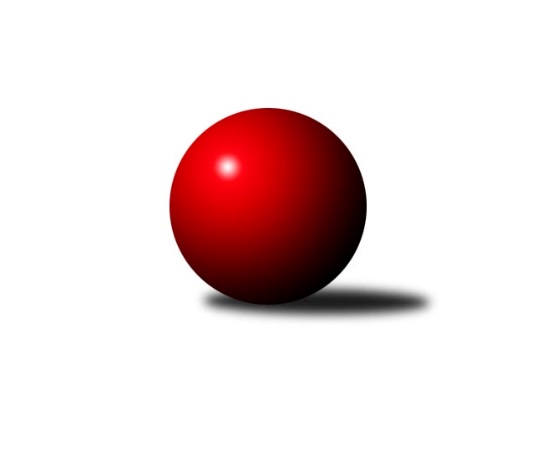 Č.15Ročník 2023/2024	25.5.2024 Okresní přebor Ostrava 2023/2024Statistika 15. kolaTabulka družstev:		družstvo	záp	výh	rem	proh	skore	sety	průměr	body	plné	dorážka	chyby	1.	SKK Ostrava B	14	11	0	3	69.0 : 43.0 	(97.5 : 70.5)	2353	22	1689	664	58.8	2.	TJ Sokol Bohumín D	15	10	0	5	73.5 : 46.5 	(101.5 : 78.5)	2372	20	1686	686	59.6	3.	TJ Unie Hlubina C	14	7	2	5	65.0 : 47.0 	(93.5 : 74.5)	2394	16	1682	712	60	4.	TJ Sokol Bohumín E	15	8	0	7	61.5 : 58.5 	(94.0 : 86.0)	2358	16	1666	692	54.4	.	o udržení					 	()						5.	SKK Ostrava C	15	9	0	6	65.0 : 55.0 	(89.0 : 91.0)	2366	18	1662	704	60.8	6.	TJ VOKD Poruba C	15	5	2	8	54.0 : 66.0 	(91.0 : 89.0)	2297	12	1667	631	69.2	7.	TJ Michálkovice  B	15	5	1	9	51.0 : 69.0 	(76.5 : 103.5)	2269	11	1625	644	67.9	8.	TJ Unie Hlubina ˝D˝	15	1	1	13	33.0 : 87.0 	(65.0 : 115.0)	2197	3	1589	608	79.9Tabulka doma:		družstvo	záp	výh	rem	proh	skore	sety	průměr	body	maximum	minimum	1.	SKK Ostrava B	7	7	0	0	41.0 : 15.0 	(53.5 : 30.5)	2324	14	2401	2241	2.	TJ Sokol Bohumín D	8	7	0	1	45.5 : 18.5 	(57.0 : 39.0)	2423	14	2594	2315	3.	TJ Unie Hlubina C	7	5	1	1	38.0 : 18.0 	(51.0 : 33.0)	2533	11	2634	2350	4.	TJ Sokol Bohumín E	7	5	0	2	36.0 : 20.0 	(49.0 : 35.0)	2483	10	2590	2389	.	o udržení					 	()					5.	SKK Ostrava C	8	7	0	1	41.0 : 23.0 	(48.0 : 48.0)	2269	14	2344	2228	6.	TJ Michálkovice  B	7	5	1	1	35.0 : 21.0 	(43.5 : 40.5)	2309	11	2412	2208	7.	TJ VOKD Poruba C	8	5	0	3	36.0 : 28.0 	(55.5 : 40.5)	2328	10	2404	2259	8.	TJ Unie Hlubina ˝D˝	7	1	1	5	21.0 : 35.0 	(33.0 : 51.0)	2368	3	2484	2267Tabulka venku:		družstvo	záp	výh	rem	proh	skore	sety	průměr	body	maximum	minimum	1.	SKK Ostrava B	7	4	0	3	28.0 : 28.0 	(44.0 : 40.0)	2356	8	2525	2268	2.	TJ Sokol Bohumín D	7	3	0	4	28.0 : 28.0 	(44.5 : 39.5)	2385	6	2651	2154	3.	TJ Sokol Bohumín E	8	3	0	5	25.5 : 38.5 	(45.0 : 51.0)	2358	6	2505	2249	4.	TJ Unie Hlubina C	7	2	1	4	27.0 : 29.0 	(42.5 : 41.5)	2393	5	2522	2228	.	o udržení					 	()					5.	SKK Ostrava C	7	2	0	5	24.0 : 32.0 	(41.0 : 43.0)	2355	4	2584	2209	6.	TJ VOKD Poruba C	7	0	2	5	18.0 : 38.0 	(35.5 : 48.5)	2290	2	2441	2185	7.	TJ Michálkovice  B	8	0	0	8	16.0 : 48.0 	(33.0 : 63.0)	2259	0	2421	2098	8.	TJ Unie Hlubina ˝D˝	8	0	0	8	12.0 : 52.0 	(32.0 : 64.0)	2204	0	2413	2050Tabulka podzimní části:		družstvo	záp	výh	rem	proh	skore	sety	průměr	body	doma	venku	1.	TJ Unie Hlubina C	10	7	1	2	52.0 : 28.0 	(72.5 : 47.5)	2445	15 	5 	0 	0 	2 	1 	2	2.	TJ Sokol Bohumín D	10	7	0	3	50.0 : 30.0 	(66.0 : 54.0)	2382	14 	4 	0 	1 	3 	0 	2	3.	SKK Ostrava B	10	7	0	3	49.0 : 31.0 	(68.0 : 52.0)	2377	14 	5 	0 	0 	2 	0 	3	4.	TJ Sokol Bohumín E	10	5	0	5	39.0 : 41.0 	(58.0 : 62.0)	2357	10 	3 	0 	2 	2 	0 	3	.	o udržení					 	()		 	 	 	 	 	 		5.	SKK Ostrava C	10	6	0	4	42.0 : 38.0 	(59.5 : 60.5)	2379	12 	4 	0 	1 	2 	0 	3	6.	TJ Michálkovice  B	10	4	1	5	37.0 : 43.0 	(53.0 : 67.0)	2309	9 	4 	1 	0 	0 	0 	5	7.	TJ VOKD Poruba C	10	2	1	7	30.0 : 50.0 	(59.5 : 60.5)	2279	5 	2 	0 	3 	0 	1 	4	8.	TJ Unie Hlubina ˝D˝	10	0	1	9	21.0 : 59.0 	(43.5 : 76.5)	2193	1 	0 	1 	4 	0 	0 	5Tabulka jarní části:		družstvo	záp	výh	rem	proh	skore	sety	průměr	body	doma	venku	1.	SKK Ostrava B	4	4	0	0	20.0 : 12.0 	(29.5 : 18.5)	2348	8 	2 	0 	0 	2 	0 	0 	2.	TJ Sokol Bohumín D	5	3	0	2	23.5 : 16.5 	(35.5 : 24.5)	2330	6 	3 	0 	0 	0 	0 	2 	3.	TJ Sokol Bohumín E	5	3	0	2	22.5 : 17.5 	(36.0 : 24.0)	2477	6 	2 	0 	0 	1 	0 	2 	4.	TJ Unie Hlubina C	4	0	1	3	13.0 : 19.0 	(21.0 : 27.0)	2319	1 	0 	1 	1 	0 	0 	2 	.	o udržení					 	()		 	 	 	 	 	 	 	5.	TJ VOKD Poruba C	5	3	1	1	24.0 : 16.0 	(31.5 : 28.5)	2388	7 	3 	0 	0 	0 	1 	1 	6.	SKK Ostrava C	5	3	0	2	23.0 : 17.0 	(29.5 : 30.5)	2286	6 	3 	0 	0 	0 	0 	2 	7.	TJ Michálkovice  B	5	1	0	4	14.0 : 26.0 	(23.5 : 36.5)	2252	2 	1 	0 	1 	0 	0 	3 	8.	TJ Unie Hlubina ˝D˝	5	1	0	4	12.0 : 28.0 	(21.5 : 38.5)	2243	2 	1 	0 	1 	0 	0 	3 Zisk bodů pro družstvo:		jméno hráče	družstvo	body	zápasy	v %	dílčí body	sety	v %	1.	Lukáš Modlitba 	TJ Sokol Bohumín E 	14.5	/	15	(97%)	28	/	30	(93%)	2.	Martin Futerko 	SKK Ostrava C 	13	/	14	(93%)	25	/	28	(89%)	3.	Jiří Koloděj 	SKK Ostrava B 	11	/	14	(79%)	22	/	28	(79%)	4.	Lukáš Trojek 	TJ Unie Hlubina C 	11	/	14	(79%)	21	/	28	(75%)	5.	Hana Zaškolná 	TJ Sokol Bohumín D 	10	/	13	(77%)	18	/	26	(69%)	6.	Lucie Stočesová 	TJ Sokol Bohumín D 	10	/	13	(77%)	17	/	26	(65%)	7.	Jan Ščerba 	TJ Michálkovice  B 	9	/	10	(90%)	16	/	20	(80%)	8.	Zdeněk Kuna 	SKK Ostrava B 	9	/	13	(69%)	15	/	26	(58%)	9.	Libor Pšenica 	TJ Michálkovice  B 	9	/	15	(60%)	19	/	30	(63%)	10.	Jakub Kožík 	SKK Ostrava C 	9	/	15	(60%)	17.5	/	30	(58%)	11.	Vojtěch Zaškolný 	TJ Sokol Bohumín D 	8	/	13	(62%)	16	/	26	(62%)	12.	Přemysl Janalík 	TJ VOKD Poruba C 	8	/	13	(62%)	15	/	26	(58%)	13.	Roman Grüner 	TJ Unie Hlubina ˝D˝ 	8	/	13	(62%)	12.5	/	26	(48%)	14.	Blažena Kolodějová 	SKK Ostrava B 	8	/	14	(57%)	14	/	28	(50%)	15.	Jaroslav Hrabuška 	TJ VOKD Poruba C 	8	/	15	(53%)	17	/	30	(57%)	16.	Miroslava Ševčíková 	TJ Sokol Bohumín E 	8	/	15	(53%)	15.5	/	30	(52%)	17.	Markéta Kohutková 	TJ Sokol Bohumín D 	7.5	/	14	(54%)	14	/	28	(50%)	18.	Josef Jurášek 	TJ Michálkovice  B 	7	/	9	(78%)	11	/	18	(61%)	19.	Dalibor Hamrozy 	TJ Sokol Bohumín E 	7	/	9	(78%)	11	/	18	(61%)	20.	Miroslav Heczko 	SKK Ostrava C 	7	/	10	(70%)	9	/	20	(45%)	21.	Vojtěch Dančík 	TJ Unie Hlubina C 	7	/	11	(64%)	13	/	22	(59%)	22.	Karel Lomozník 	TJ Unie Hlubina C 	7	/	12	(58%)	14.5	/	24	(60%)	23.	Lubomír Jančar 	TJ Unie Hlubina ˝D˝ 	7	/	12	(58%)	13	/	24	(54%)	24.	Roman Klímek 	TJ VOKD Poruba C 	7	/	13	(54%)	14	/	26	(54%)	25.	Radek Říman 	TJ Michálkovice  B 	7	/	13	(54%)	12	/	26	(46%)	26.	Veronika Rybářová 	TJ Unie Hlubina C 	6	/	11	(55%)	13	/	22	(59%)	27.	Zdeněk Franek 	TJ Sokol Bohumín D 	6	/	12	(50%)	12	/	24	(50%)	28.	Josef Hájek 	TJ Unie Hlubina C 	6	/	12	(50%)	11.5	/	24	(48%)	29.	Jaroslav Čapek 	SKK Ostrava B 	6	/	13	(46%)	16	/	26	(62%)	30.	Jiří Číž 	TJ VOKD Poruba C 	6	/	13	(46%)	16	/	26	(62%)	31.	Michaela Černá 	TJ Unie Hlubina ˝D˝ 	6	/	13	(46%)	14	/	26	(54%)	32.	Lubomír Richter 	TJ Sokol Bohumín E 	6	/	15	(40%)	13.5	/	30	(45%)	33.	Michal Hejtmánek 	TJ Unie Hlubina C 	5	/	6	(83%)	9	/	12	(75%)	34.	Hana Vlčková 	TJ Michálkovice  B 	5	/	9	(56%)	8	/	18	(44%)	35.	Miroslav Koloděj 	SKK Ostrava B 	5	/	10	(50%)	13	/	20	(65%)	36.	Václav Kladiva 	TJ Sokol Bohumín D 	5	/	10	(50%)	10.5	/	20	(53%)	37.	Miroslav Paloc 	TJ Sokol Bohumín D 	5	/	10	(50%)	10	/	20	(50%)	38.	Miroslav Futerko 	SKK Ostrava C 	5	/	12	(42%)	10	/	24	(42%)	39.	Marian Mesároš 	TJ VOKD Poruba C 	5	/	14	(36%)	13	/	28	(46%)	40.	Rostislav Hrbáč 	SKK Ostrava B 	5	/	14	(36%)	12.5	/	28	(45%)	41.	Janka Sliwková 	TJ Sokol Bohumín E 	5	/	14	(36%)	11	/	28	(39%)	42.	Helena Martinčáková 	TJ VOKD Poruba C 	4	/	11	(36%)	8	/	22	(36%)	43.	Miroslav Futerko 	SKK Ostrava C 	4	/	14	(29%)	9.5	/	28	(34%)	44.	Tomáš Polášek 	SKK Ostrava B 	3	/	4	(75%)	4	/	8	(50%)	45.	Filip Országh 	TJ Unie Hlubina C 	3	/	5	(60%)	4	/	10	(40%)	46.	Andrea Rojová 	TJ Sokol Bohumín E 	3	/	9	(33%)	6.5	/	18	(36%)	47.	Oldřich Stolařík 	SKK Ostrava C 	3	/	9	(33%)	6	/	18	(33%)	48.	Ondřej Valošek 	TJ Unie Hlubina ˝D˝ 	3	/	10	(30%)	7	/	20	(35%)	49.	Jan Kožík 	SKK Ostrava C 	3	/	12	(25%)	7	/	24	(29%)	50.	Alena Koběrová 	TJ Unie Hlubina ˝D˝ 	3	/	14	(21%)	9	/	28	(32%)	51.	Petr Holas 	SKK Ostrava C 	2	/	2	(100%)	4	/	4	(100%)	52.	Jaroslav Kecskés 	TJ Unie Hlubina C 	2	/	2	(100%)	2	/	4	(50%)	53.	Jan Dřimal 	TJ Unie Hlubina ˝D˝ 	2	/	3	(67%)	2	/	6	(33%)	54.	Vlastimil Pacut 	TJ Sokol Bohumín D 	2	/	5	(40%)	4	/	10	(40%)	55.	František Tříska 	TJ Unie Hlubina C 	2	/	9	(22%)	5.5	/	18	(31%)	56.	Martin Ševčík 	TJ Sokol Bohumín E 	2	/	12	(17%)	7.5	/	24	(31%)	57.	Antonín Chalcář 	TJ VOKD Poruba C 	1	/	1	(100%)	1.5	/	2	(75%)	58.	Josef Paulus 	TJ Michálkovice  B 	1	/	2	(50%)	2	/	4	(50%)	59.	Helena Hýžová 	TJ VOKD Poruba C 	1	/	2	(50%)	1.5	/	4	(38%)	60.	František Deingruber 	SKK Ostrava C 	1	/	2	(50%)	1	/	4	(25%)	61.	Evelína Martínková 	TJ Unie Hlubina ˝D˝ 	1	/	4	(25%)	2	/	8	(25%)	62.	Michal Borák 	TJ Michálkovice  B 	1	/	5	(20%)	3	/	10	(30%)	63.	Ondřej Janalík 	TJ VOKD Poruba C 	1	/	6	(17%)	3	/	12	(25%)	64.	Josef Kyjovský 	TJ Unie Hlubina ˝D˝ 	1	/	9	(11%)	2.5	/	18	(14%)	65.	Libor Radomský 	TJ VOKD Poruba C 	0	/	1	(0%)	1	/	2	(50%)	66.	František Modlitba 	TJ Sokol Bohumín E 	0	/	1	(0%)	1	/	2	(50%)	67.	Antonín Pálka 	SKK Ostrava B 	0	/	2	(0%)	1	/	4	(25%)	68.	Pavel Rybář 	TJ Unie Hlubina C 	0	/	2	(0%)	0	/	4	(0%)	69.	Adam Klištinec 	TJ Unie Hlubina ˝D˝ 	0	/	3	(0%)	0	/	6	(0%)	70.	Libor Mendlík 	TJ Unie Hlubina ˝D˝ 	0	/	4	(0%)	1	/	8	(13%)	71.	Oldřich Neuverth 	TJ Unie Hlubina ˝D˝ 	0	/	5	(0%)	2	/	10	(20%)	72.	Radomíra Kašková 	TJ Michálkovice  B 	0	/	5	(0%)	2	/	10	(20%)	73.	Radek Hurník 	TJ Michálkovice  B 	0	/	8	(0%)	1	/	16	(6%)	74.	Roman Raška 	TJ Michálkovice  B 	0	/	12	(0%)	2	/	24	(8%)Průměry na kuželnách:		kuželna	průměr	plné	dorážka	chyby	výkon na hráče	1.	TJ Unie Hlubina, 1-2	2464	1748	715	66.8	(410.7)	2.	TJ Sokol Bohumín, 1-4	2408	1712	696	61.5	(401.5)	3.	TJ VOKD Poruba, 1-4	2295	1636	659	71.9	(382.6)	4.	TJ Michalkovice, 1-2	2294	1638	656	64.7	(382.5)	5.	SKK Ostrava, 1-2	2260	1604	656	57.5	(376.7)Nejlepší výkony na kuželnách:TJ Unie Hlubina, 1-2TJ Sokol Bohumín D	2651	7. kolo	Michal Hejtmánek 	TJ Unie Hlubina C	488	2. koloTJ Unie Hlubina C	2634	6. kolo	Markéta Kohutková 	TJ Sokol Bohumín D	477	7. koloTJ Unie Hlubina C	2620	5. kolo	Martin Futerko 	SKK Ostrava C	477	6. koloSKK Ostrava B	2611	15. kolo	Lukáš Modlitba 	TJ Sokol Bohumín E	474	4. koloTJ Unie Hlubina C	2596	9. kolo	Karel Lomozník 	TJ Unie Hlubina C	472	5. koloTJ Unie Hlubina C	2563	15. kolo	Miroslava Ševčíková 	TJ Sokol Bohumín E	471	4. koloTJ Unie Hlubina C	2544	1. kolo	Michal Hejtmánek 	TJ Unie Hlubina C	470	6. koloTJ Unie Hlubina C	2530	3. kolo	Blažena Kolodějová 	SKK Ostrava B	470	5. koloSKK Ostrava B	2525	5. kolo	Jiří Koloděj 	SKK Ostrava B	468	15. koloTJ Unie Hlubina C	2522	2. kolo	Jiří Koloděj 	SKK Ostrava B	468	5. koloTJ Sokol Bohumín, 1-4TJ Sokol Bohumín D	2594	15. kolo	Dalibor Hamrozy 	TJ Sokol Bohumín E	488	11. koloTJ Sokol Bohumín E	2590	11. kolo	Martin Futerko 	SKK Ostrava C	487	8. koloSKK Ostrava C	2584	8. kolo	Lukáš Modlitba 	TJ Sokol Bohumín E	476	13. koloTJ Sokol Bohumín E	2584	3. kolo	Lucie Stočesová 	TJ Sokol Bohumín D	475	15. koloTJ Sokol Bohumín D	2528	12. kolo	Lukáš Modlitba 	TJ Sokol Bohumín E	474	3. koloTJ Sokol Bohumín E	2505	15. kolo	Lukáš Modlitba 	TJ Sokol Bohumín E	473	9. koloTJ Sokol Bohumín E	2497	9. kolo	Andrea Rojová 	TJ Sokol Bohumín E	464	3. koloTJ Sokol Bohumín D	2494	5. kolo	Lukáš Modlitba 	TJ Sokol Bohumín E	460	12. koloTJ Sokol Bohumín D	2481	4. kolo	Martin Futerko 	SKK Ostrava C	456	4. koloTJ Sokol Bohumín E	2460	13. kolo	Lukáš Modlitba 	TJ Sokol Bohumín E	455	7. koloTJ VOKD Poruba, 1-4TJ VOKD Poruba C	2404	4. kolo	Lukáš Trojek 	TJ Unie Hlubina C	458	4. koloTJ Unie Hlubina C	2402	4. kolo	Martin Futerko 	SKK Ostrava C	450	12. koloTJ Sokol Bohumín D	2396	9. kolo	Libor Pšenica 	TJ Michálkovice  B	446	15. koloTJ VOKD Poruba C	2378	14. kolo	Vojtěch Zaškolný 	TJ Sokol Bohumín D	442	9. koloTJ VOKD Poruba C	2349	9. kolo	Lukáš Modlitba 	TJ Sokol Bohumín E	441	6. koloTJ VOKD Poruba C	2337	15. kolo	Jiří Koloděj 	SKK Ostrava B	426	3. koloTJ VOKD Poruba C	2337	12. kolo	Marian Mesároš 	TJ VOKD Poruba C	424	15. koloSKK Ostrava C	2334	12. kolo	Jakub Kožík 	SKK Ostrava C	421	12. koloTJ VOKD Poruba C	2297	1. kolo	Lucie Stočesová 	TJ Sokol Bohumín D	420	9. koloTJ Michálkovice  B	2279	15. kolo	Libor Pšenica 	TJ Michálkovice  B	419	14. koloTJ Michalkovice, 1-2TJ Michálkovice  B	2412	8. kolo	Michal Hejtmánek 	TJ Unie Hlubina C	447	8. koloTJ Unie Hlubina C	2410	8. kolo	Libor Pšenica 	TJ Michálkovice  B	442	5. koloTJ Michálkovice  B	2382	10. kolo	Martin Futerko 	SKK Ostrava C	439	2. koloTJ Michálkovice  B	2337	2. kolo	Lukáš Modlitba 	TJ Sokol Bohumín E	435	10. koloSKK Ostrava B	2315	11. kolo	Dalibor Hamrozy 	TJ Sokol Bohumín E	428	10. koloSKK Ostrava C	2311	2. kolo	Hana Vlčková 	TJ Michálkovice  B	425	10. koloTJ Michálkovice  B	2293	5. kolo	Radek Říman 	TJ Michálkovice  B	424	2. koloTJ Sokol Bohumín E	2285	10. kolo	Karel Lomozník 	TJ Unie Hlubina C	424	8. koloTJ Michálkovice  B	2267	13. kolo	Jan Ščerba 	TJ Michálkovice  B	422	5. koloTJ Sokol Bohumín D	2265	13. kolo	Libor Pšenica 	TJ Michálkovice  B	421	11. koloSKK Ostrava, 1-2SKK Ostrava B	2401	2. kolo	Jiří Koloděj 	SKK Ostrava B	452	8. koloSKK Ostrava B	2371	4. kolo	Martin Futerko 	SKK Ostrava C	449	1. koloSKK Ostrava C	2344	5. kolo	Martin Futerko 	SKK Ostrava C	442	3. koloSKK Ostrava B	2343	7. kolo	Jan Ščerba 	TJ Michálkovice  B	437	4. koloSKK Ostrava B	2341	10. kolo	Miroslav Koloděj 	SKK Ostrava B	434	4. koloSKK Ostrava B	2338	8. kolo	Michaela Černá 	TJ Unie Hlubina ˝D˝	429	6. koloTJ Sokol Bohumín E	2317	2. kolo	Jiří Koloděj 	SKK Ostrava B	425	10. koloSKK Ostrava C	2305	9. kolo	Martin Futerko 	SKK Ostrava C	424	14. koloSKK Ostrava B	2294	14. kolo	Zdeněk Kuna 	SKK Ostrava B	423	10. koloSKK Ostrava C	2287	1. kolo	Lukáš Modlitba 	TJ Sokol Bohumín E	421	2. koloČetnost výsledků:	8.0 : 0.0	2x	7.0 : 1.0	8x	6.5 : 1.5	1x	6.0 : 2.0	18x	5.0 : 3.0	13x	4.0 : 4.0	3x	3.0 : 5.0	5x	2.0 : 6.0	7x	1.0 : 7.0	3x